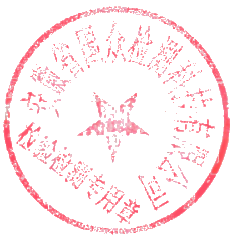 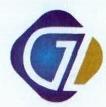 国众检测Guozhong Testing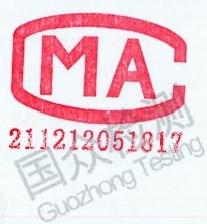 No:GZJC20230530203检 测 报 告项 目 名 称 ：安 徽 达 胜 电 子 有 限 公 司 2 0 2 3 年 5 月 自 行 监 测       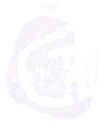 样品类别： 有 组 织 废 气 、 无 组 织 废 气 、 废 水 、 地 下 水 、 噪 声     委托单位： 安 徽 达 胜 电 子 有 限 公 司                            受检单位： 安 徽 达 胜 电 子 有 限 公 司                            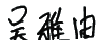 安微省国众检测科技有限公司地址：安徽省合肥市蜀山区蜀山新产业园区振兴路自主创新产业基地6栋3层302室 电话：0551-62889326邮编：230031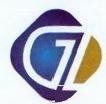 国众检测Guozhong   TestingNo:GZJC20230530203声 明注意事项1、 本检测报告无“检验检测专用章”无效，无“检验检测专用章”骑缝章无效。2、 未经本公司书面批准同意，不得部分复制检测报告内容，全部复制除外。3、 本检测报告无本公司编制、审核、批准签字无效。报告增删涂改无效。4、 本检测报告及本公司名称未经同意，不得用于产品标签、广告等宣传活动。5、 本公司对检验数据、结果的准确性负责，委托方对所提供的样品及相关信息的真实性负责。6、本检测报告结果仅对本次所检测的样品负责。7、 未经委托方许可，不向第三方泄露委托方商业机密、技术机密。8、 本检测报告中，监测结果低于方法检出限时，用“小于方法检出限”或“未检出”表示，表示未 检出，方法检出限值在“检测依据一览表”中。9、 对检测报告若有异议，应于收到报告之日起10个工作日内向本公司提出，逾期将不受理。10、 无 CMA 标识报告中的数据和结果，不具有社会证明作用，仅供委托方内部使用。11、 本检测报告仅提供给委托方，本公司不承担其他方应用本报告所产生的责任。公正性说明1、 本公司检测工作的独立性不受任何行政干预，不受任何关系和公司领导的影响，不受任何利益的驱动，独立开展检测工作。2、 严格遵守国家的法律法规、行业的流程规范，承担检测服务中应遵循的义务和法律责任。不利用本公司的名义、设施(有形、无形)参与各种有违于国家法律和职业道德的活动。3、 在检测工作中全面贯彻“科学、公正、精准、高效”的质量方针，认真履行与客户签定的一切协议和契约，对所有客户提供优质、规范的服务，杜绝一切损害客户利益的事件发生。机密保护申明本公司郑重承诺在为委托方开展委托检测时将依据以下规定保护委托方的机密信息和相关所有权。1、 对于本公司在为委托方开展委托检测过程中了解到委托方需要保密的各种信息，绝不透露给任何第三方。2、 本公司从委托方借用的一切资料，都仅用于本业务的开展，绝不将这些资料通过出借，借阅，转让以 及拷贝等方法透露给任何第三方。3、 本公司从委托方借用的一切资料，委托方按合同向检测中心提出归还要求时，本公司将立刻将这些资 料归还委托方。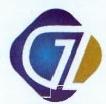 国众检测Guozhong TestingNo:GZJC20230530203基本信息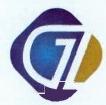 国众检测Guozhong TestingNo:GZJC20230530203检 测 结 果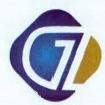 国众检测Guozhong TestingNo:GZJC20230530203检 测 结 果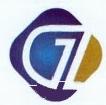 国众检测Guozhong TestingNo:GZJC20230530203检 测 结 果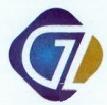 国众检测Guozhong TestingNo:GZJC20230530203检测结果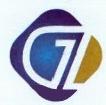 国众检测Guozhong TestingNo:GZJC20230530203检 测 结 果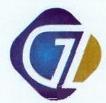 国众检测Guozhong TestingNo:GZJC20230530203检 测 结 果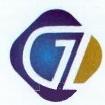 国众检测Guozhong TestingNo:GZJC20230530203检测依据一览表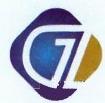 国众检测Guozhong TestingNo:GZJC20230530203检测依据一览表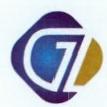 国众检测Guozhong TestingNe:GZJC20230530203仪器信息一览表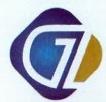 国众检测Guozhong TestingNo:GZJC20230530203现场采样照片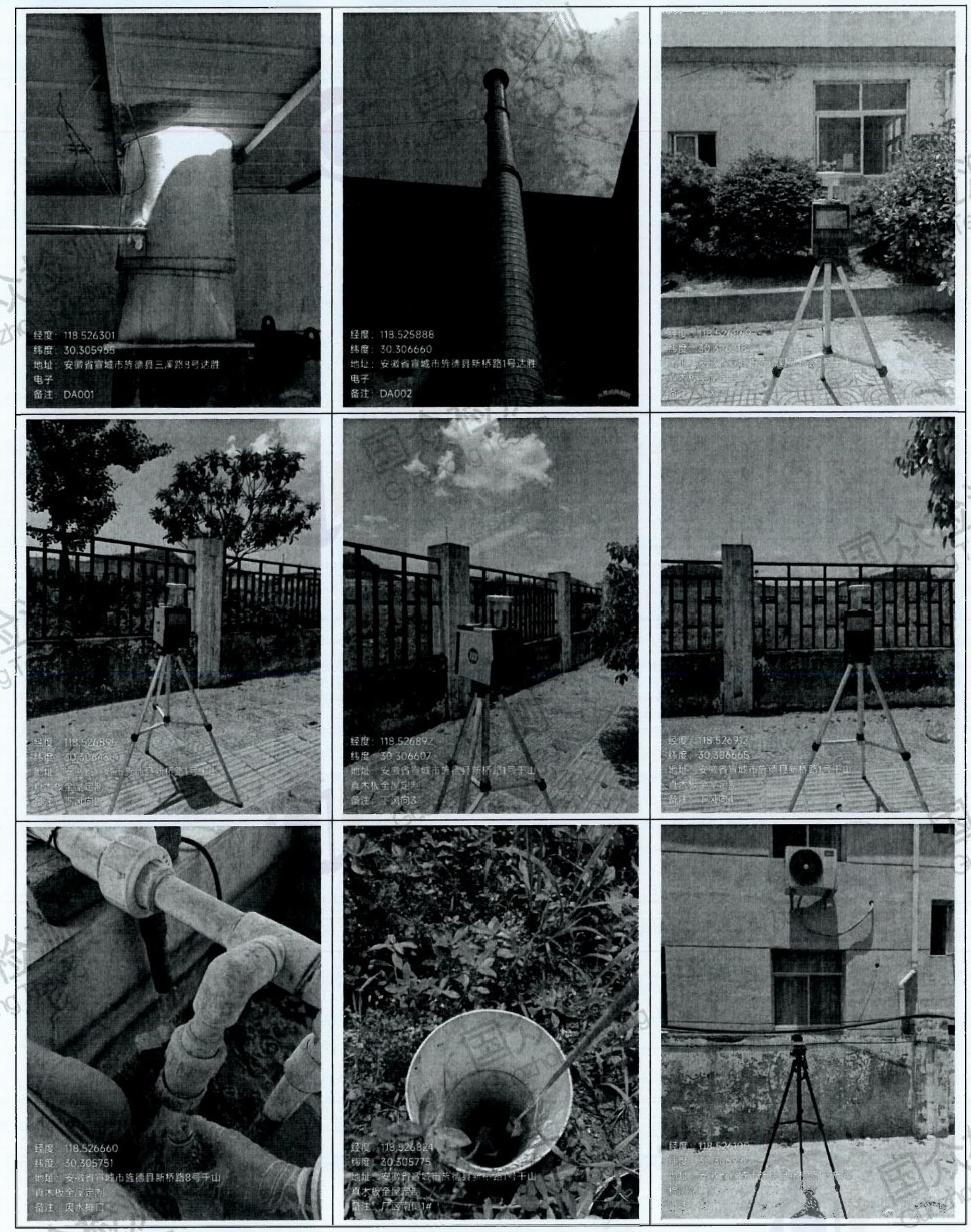 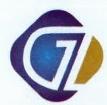 国众检测Guozhong TestingNo:GZJC20230530203现场采样照片***********报告结束***********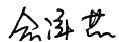 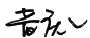 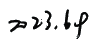 合同编号GZ202305040106项目名称安徽达胜电子有限公司2023年5月自行监测委托单位安徽达胜电子有限公司委托人/联系方式胡得令  13173827119受检单位安徽达胜电子有限公司受检地址安徽省宣城市旌德县旌阳镇新桥路1号样品类别有组织废气、无组织废气、废水、地下水、噪声采样日期送样日期2023.05.23分析日期2023.05.23-2023.06.05检测内容见“检测依据一览表”(第8页-第9页)检测方法见第8页-第9页执行标准/检测结果见第2页-第7页采样人员倘余旺、施加强、魏志良、王文三备注监测类型委托检测样品类别有组织废气采样日期2023.05.23采样地点安徽省宣城市旌德县旌阳镇新桥路1号分析日期2023.05.23-2023.06.04样品状态包装完好采样日期采样点位检测项目检测项目检测结果检测结果检测结果采样日期采样点位检测项目检测项目第一次第二次第三次2023.05.23DA001生产车间 废气排口排气筒高度(m)排气筒高度(m)1515152023.05.23DA001生产车间 废气排口采样断面尺寸(cm)采样断面尺寸(cm)φ60φ60φ602023.05.23DA001生产车间 废气排口烟气温度(℃)烟气温度(℃)2728262023.05.23DA001生产车间 废气排口含湿量(%)含湿量(%)3.33.13.22023.05.23DA001生产车间 废气排口烟气流速(m/s)烟气流速(m/s)18.017.717.82023.05.23DA001生产车间 废气排口标干流量(Nm³/h)标干流量(Nm³/h)1571815483156402023.05.23DA001生产车间 废气排口非甲烷总 烃排放浓度(mg/m³)1.271.191.252023.05.23DA001生产车间 废气排口非甲烷总 烃排放速率(kg/h)0.0200.0180.0202023.05.23DA001生产车间 废气排口锡及其化 合物排放浓度(mg/m³)0.2360.2390.2352023.05.23DA001生产车间 废气排口锡及其化 合物排放速率(kg/h)3.71×1033.70×10-33.68×10-32023.05.23DA001生产车间 废气排口氨排放浓度(mg/m³)1.251.331.272023.05.23DA001生产车间 废气排口氨排放速率(kg/h)0.0200.0210.0202023.05.23DA001生产车间 废气排口氮氧化物排放浓度(mg/m³)3<332023.05.23DA001生产车间 废气排口氮氧化物排放速率(kg/h)0.047/0.0472023.05.23DA001生产车间 废气排口烟气温度(℃)烟气温度(℃)2726282023.05.23DA001生产车间 废气排口含湿量(%)含湿量(%)3.43.53.42023.05.23DA001生产车间 废气排口烟气流速(m/s)烟气流速(m/s)18.218.118.02023.05.23DA001生产车间 废气排口标干流量(Nm³/h)标干流量(Nm³/h)1593715834157072023.05.23DA001生产车间 废气排口硫酸雾排放浓度(mg/m³)0.410.400.382023.05.23DA001生产车间 废气排口硫酸雾排放速率(kg/h)6.53×10-36.33×10-35.97×10³采样日期采样点位检测项目检测项目检测结果检测结果检测结果采样日期采样点位检测项目检测项目第一次第二次第三次2023.05.23DA002车间废气排口排气筒高度(m)排气筒高度(m)1515152023.05.23DA002车间废气排口采样断面尺寸(cm)采样断面尺寸(cm)φ40φ40φ402023.05.23DA002车间废气排口烟气温度(℃)烟气温度(℃)2223252023.05.23DA002车间废气排口含湿量(%)含湿量(%)2.52.42.32023.05.23DA002车间废气排口烟气流速(m/s)烟气流速(m/s)5.945.756.262023.05.23DA002车间废气排口标干流量(Nm³/h)标干流量(Nm³/h)2370228724772023.05.23DA002车间废气排口低浓度颗 粒物排放浓度(mg/m³)1.41.31.22023.05.23DA002车间废气排口低浓度颗 粒物排放速率(kg/h)3.32×10-32.97×10-32.97×10-3监测类型委托检测样品类别无组织废气采样日期2023.05.23采样地点安徽省宣城市旌德县旌阳镇新桥路1号分析日期2023.05.23-2023.05.26样品状态包装完好采样日期检测项目采样点位采样频次采样点位采样频次上风向OWQ01上风向OWQ01下风向OWQ02下风向OWQ02下风向OWQ03下风向OWQ03下风向OWQ04下风向OWQ042023.05.23总悬浮颗粒  物(μg/m³)第一次第一次404010210214514592922023.05.23总悬浮颗粒  物(μg/m³)第二次第二次53531031031471471281282023.05.23总悬浮颗粒  物(μg/m³)第三次第三次6767959513713798982023.05.23总悬浮颗粒  物(μg/m³)第四次第四次606088881331331151152023.05.23非甲烷总烃(mg/m³)第一次第一次0.360.360.440.440.480.480.430.432023.05.23非甲烷总烃(mg/m³)第二次第二次0.350.350.550.550.450.450.490.492023.05.23非甲烷总烃(mg/m³)第三次第三次0.300.300.620.620.460.460.480.482023.05.23非甲烷总烃(mg/m³)第四次第四次0.380.380.580.580.530.530.460.46采样时间段无组织废气气象参数：采样时间段无组织废气气象参数：采样时间段无组织废气气象参数：采样时间段无组织废气气象参数：采样时间段无组织废气气象参数：采样时间段无组织废气气象参数：采样时间段无组织废气气象参数：采样时间段无组织废气气象参数：采样时间段无组织废气气象参数：采样时间段无组织废气气象参数：采样时间段无组织废气气象参数：采样时间段无组织废气气象参数：采样日期采样频次天气状况气温(℃)气温(℃)气压(kPa)气压(kPa)相对湿度 (%RH)相对湿度 (%RH)风向(○)风向(○)风速(m/s)2023.05.23第一次晴23.223.299.499.4323282821.42023.05.23第二次晴24.524.599.399.3303084841.42023.05.23第三次晴24.924.999.199.1292984841.22023.05.23第四次晴25.525.599.099.0303085851.3监测类型委托检测委托检测样品类别样品类别废水废水废水废水采样日期2023.05.232023.05.23采样地点采样地点安徽省宣城市旌德县旌阳镇新桥路1号安徽省宣城市旌德县旌阳镇新桥路1号安徽省宣城市旌德县旌阳镇新桥路1号安徽省宣城市旌德县旌阳镇新桥路1号分析日期2023.05.23-2023.05.292023.05.23-2023.05.29样品状态样品状态无色、无味、澄清无色、无味、澄清无色、无味、澄清无色、无味、澄清采样时间采样地点检测项目检测项目检测结果检测结果检测结果检测结果检测结果采样时间采样地点检测项目检测项目第一次第一次第二次第三次第四次2023.05.23废水总排 口pH(无量纲)pH(无量纲)7.2(22.4℃)7.2(22.4℃)7.4(22.1℃)7.6(22.9℃)7.0(23.4℃)2023.05.23废水总排 口化学需氧量(mg/L)化学需氧量(mg/L)14141616142023.05.23废水总排 口五日生化需氧量(mg/L)五日生化需氧量(mg/L)4.74.74.45.24.12023.05.23废水总排 口总磷(mg/L)总磷(mg/L)0.050.050.060.050.052023.05.23废水总排 口氨氮(mg/L)氨氮(mg/L)3.113.112.762.903.032023.05.23废水总排 口总铜(mg/L)总铜(mg/L)<0.05<0.05<0.05<0.05<0.052023.05.23废水总排 口悬浮物(mg/L)悬浮物(mg/L)445552023.05.23废水总排 口石油类(mg/L)石油类(mg/L)0.110.110.140.130.15监测类型委托检测委托检测委托检测样品类别地下水采样日期2023.05.232023.05.232023.05.23采样地点安徽省宣城市旌德县旌阳镇新桥路1号分析日期2023.05.23-2023.06.052023.05.23-2023.06.052023.05.23-2023.06.05样品状态微黄、无味、浑浊点位名称点位名称检测项目检测结果检测结果检测结果D1厂区南侧D1厂区南侧pH(无景纲)7.1(18.1℃)7.1(18.1℃)7.1(18.1℃)D1厂区南侧D1厂区南侧总硬度(mg/L)107107107D1厂区南侧D1厂区南侧溶解性总固体(mg/L)235235235D1厂区南侧D1厂区南侧硫酸盐(mg/L)23.023.023.0D1厂区南侧D1厂区南侧氯化物(mg/L)16.516.516.5D1厂区南侧D1厂区南侧耗氧量(mg/L)0.90.90.9D1厂区南侧D1厂区南侧氨氮(mg/L)0.2710.2710.271D1厂区南侧D1厂区南侧硫化物(mg/L)<0.003<0.003<0.003D1厂区南侧D1厂区南侧钠(mg/L)30.430.430.4D1厂区南侧D1厂区南侧菌落总数(CFU/mL)323232D1厂区南侧D1厂区南侧氟化物(mg/L)0.4410.4410.441D1厂区南侧D1厂区南侧硝酸盐(mg/L)18.518.518.5D1厂区南侧D1厂区南侧亚硝酸盐(mg/L)<0.016<0.016<0.016D1厂区南侧D1厂区南侧氰化物(mg/L)<0.002<0.002<0.002D1厂区南侧D1厂区南侧汞(μg/L)0.260.260.26D1厂区南侧D1厂区南侧砷(μg/L)<0.3<0.3<0.3D1厂区南侧D1厂区南侧镍(mg/L)<0.010<0.010<0.010D1厂区南侧D1厂区南侧水位(m)0.30.30.3D1厂区南侧D1厂区南侧六价铬(mg/L)<0.004<0.004<0.004D1厂区南侧D1厂区南侧铁(mg/L)<0.03<0.03<0.03D1厂区南侧D1厂区南侧锰(mg/L)0.020.020.02D1厂区南侧D1厂区南侧挥发酚类(mg/L)<0.0003<0.0003<0.0003D1厂区南侧D1厂区南侧阴离子表面活性剂(mg/L)<0.05<0.05<0.05D1厂区南侧D1厂区南侧镉(μg/L)0.20.20.2D1厂区南侧D1厂区南侧铅(μg/L)4.84.84.8D1厂区南侧D1厂区南侧苯(μg/L)<0.8<0.8<0.8D1厂区南侧D1厂区南侧甲苯(μg/L)<1.0<1.0<1.0样品类别样品类别噪声噪声噪声噪声噪声检测项目检测项目检测日期采样点位检测结果(Leq(dB(A)))检测结果(Leq(dB(A)))检测结果(Leq(dB(A)))检测项目检测项目检测日期采样点位昼间夜间夜间工业企业厂界环境 噪声工业企业厂界环境 噪声2023.05.23AZ1厂界东侧外1米544646工业企业厂界环境 噪声工业企业厂界环境 噪声2023.05.23Z2厂界南侧外1米554646工业企业厂界环境 噪声工业企业厂界环境 噪声2023.05.23Z3厂界西侧外1米524545工业企业厂界环境 噪声工业企业厂界环境 噪声2023.05.23Z4厂界北侧外1米544545噪声天气参数：噪声天气参数：噪声天气参数：噪声天气参数：噪声天气参数：噪声天气参数：噪声天气参数：检测日期检测日期测量时段天气状况风速(m/s)风向(°)风向(°)2023.05.232023.05.23昼间晴1.385852023.05.232023.05.23夜间晴1.28181检测点位示意图：检测点位示意图：检测点位示意图：检测点位示意图：检测点位示意图：检测点位示意图：检测点位示意图：华      翔      路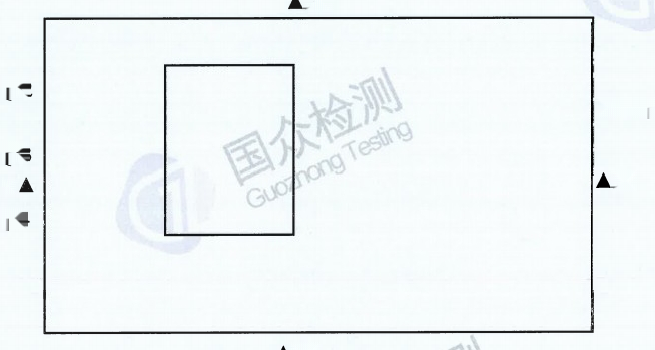 N新桥路三   溪  路"▲Z"为噪声监测点，"O"为无组织废气监测点三   溪  路"▲Z"为噪声监测点，"O"为无组织废气监测点三   溪  路"▲Z"为噪声监测点，"O"为无组织废气监测点三   溪  路"▲Z"为噪声监测点，"O"为无组织废气监测点三   溪  路"▲Z"为噪声监测点，"O"为无组织废气监测点三   溪  路"▲Z"为噪声监测点，"O"为无组织废气监测点三   溪  路"▲Z"为噪声监测点，"O"为无组织废气监测点检测项目检测依据检出限有组织废气有组织废气有组织废气低浓度颗粒物《固定污染源废气低浓度颗粒物的测定重量法》  HJ836-20171.0mg/m³非甲烷总烃《固定污染源废气总烃、甲烷和非甲烷总烃的测定气相色谱法》HJ38-20170.07mg/m³锡及其化合物《大气固定污染源锡的测定石墨炉原子吸收分光光度法》HJ/T 65-20013×10-³μg/m³氨《环境空气和废气氨的测定纳氏试剂分光光度法》HJ533-20090.25mg/m³(10L)硫酸雾《固定污染源废气硫酸雾的测定离子色谱法》HJ544-20160.005mg/m³氮氧化物《固定污染源废气氮氧化物的测定定电位电解法》HJ 693-20143mg/m³无组织废气无组织废气无组织废气总悬浮颗粒物环境空气总悬浮颗粒物的测定重量法HJ1263-20227μg/m³非甲烷总烃《环境空气总烃、甲烷和非甲烷总烃的测定直接进样-气相色谱法》HJ 604-20170.07mg/m³废水废水废水pH《水质pH值的测定电极法》HJ1147-2020/悬浮物《水质悬浮物的测定重量法》GB/T 11901-1989/五日生化需氧量《水质五日生化需氧量(BOD5)的测定稀释与接种法》HJ505-20090.5mg/L化学需氧量《水质化学需氧量的测定重铬酸盐法》HJ828-20174mg/L氨氮《水质氨氮的测定纳氏试剂分光光度法》HJ535-20090.025mg/L总磷《水质总磷的测定钼酸铵分光光度法》GB/T11893-19890.01mg/L总铜《水质铜、锌、铅、镉的测定原子吸收分光光度法》GB/T 7475-19870.05mg/L石油类《水质石油类和动植物油类的测定红外分光光度法》HJ637-20180.06mg/L地下水地下水地下水pH《水质pH值的测定电极法》HJ 1147-2020/总硬度《水质钙和镁总量的测定EDTA滴定法》GB/T 7477-19870.05mmol/L溶解性总固体《地下水质分析方法第9部分：溶解性固体总量的测定重量法》DZ/I0064.9-2021铁《水质铁、锰的测定火焰原子吸收分光光度法》GB/T 11911-19890.03mg/L锰《水质铁、锰的测定火焰原子吸收分光光度法》GB/T 11911-19890.01mg/L挥发酚《水质挥发酚的测定4-氨基安替比林分光光度法》HJ503-20090.0003mg/L检测项目检测依据检出限地下水地下水地下水阴离子表面活性剂《水质阴离子表面活性剂的测定亚甲蓝分光光度法》GB/T 7494-19870.05mg/L耗氧量《生活饮用水标准检验方法有机物综合指标》  GB/T 5750.7-2006之1.10.05mg/L氨氮《水质氨氮的测定纳氏试剂分光光度法》HJ535-20090.025mg/LCl《水质无机阴离子(F、Cl、NO₂ 、Br、NO₃ 、PO₄³、SO₃² - 、SO₄2-)的 测定离子色谱法》HJ84-20160.007mg/LSO4²-《水质无机阴离子(F、Cl、NO₂ 、Br、NO₃ 、PO₄³、SO₃² - 、SO₄2-)的 测定离子色谱法》HJ84-20160.018mg/LNO₃《水质无机阴离子(F、Cl、NO₂ 、Br、NO₃ 、PO₄³、SO₃² - 、SO₄2-)的 测定离子色谱法》HJ84-20160.016mg/LNO₂《水质无机阴离子(F、Cl、NO₂ 、Br、NO₃ 、PO₄³、SO₃² - 、SO₄2-)的 测定离子色谱法》HJ84-20160.016mg/LF《水质无机阴离子(F、Cl、NO₂ 、Br、NO₃ 、PO₄³、SO₃² - 、SO₄2-)的 测定离子色谱法》HJ84-20160.006mg/L硫化物《水质硫化物的测定亚甲基蓝分光光度法》HJ1226-20210.003mg/L钠《水质钾和钠的测定火焰原子吸收分光光度法》GB/T 11904-19890.01mg/L菌落总数《水质细菌总数的测定平皿计数法》  HJ1000-20181CFU/mL氰化物《生活饮用水标准检验方法无机非金属指标》  GB/T 5750.5-20060.002mg/L汞《水质汞、砷、硒、铋和锑的测定原子荧光法》HJ694-20144×10-5mg/L砷《水质汞、砷、硒、铋和锑的测定原子荧光法》HJ694-20143×10⁴mg/L六价铬《水质六价铬的测定二苯碳酰二肼分光光度法》GB/T 7467-19870.004mg/L镍《水质镍的测定火焰原子吸收分光光度法》GB/T 11912-19890.05mg/L铅石墨炉原子吸收分光光度法测定镉、铜和铅《水和废水监测分析方法》(第四版)国家环境保护总局(2002年)1.0×10-³mg/L镉石墨炉原子吸收分光光度法测定镉、铜和铅《水和废水监测分析方法》(第四版)国家环境保护总局(2002年)1×10⁴mg/L苯《水质挥发性有机物的测定顶空/气相色谱-质谱法》  HJ810-20160.8μg/L甲苯《水质挥发性有机物的测定顶空/气相色谱-质谱法》  HJ810-20161.0μg/L水位《地下水环境监测技术规范》HJ164-2020/噪声噪声噪声工业企业厂界环 境噪声《工业企业厂界环境噪声排放标准》GB 12348-2008仪器名称仪器型号仪器编号检定/校准有效期恒温恒流大气颗粒物采样器MH1205型GZ-200612023.12.07恒温恒流大气颗粒物采样器MH1205型GZ-200622023.11.28恒温恒流大气颗粒物采样器MH1205型GZ-200632023.11.28恒温恒流大气颗粒物采样器MH1205型GZ-200642023.11.28真空箱气袋采样器TC-6DGZ-21032恒流自动连续大气采样器KB-2400BGZ-210162024.05.24烟尘(气)测试仪YQ3000-D型GZ-200652023.11.28手持气象站HWSGZ-210022024.04.22便携式多参数分析仪DZB-712GZ-230172024.03.20气相色谱质谱联用仪TRACE1300+ISQ7000GZ-200012024.03.21非甲烷总烃检测仪GC9790IIGZ-200032024.03.21多功能声级计AWA6228+GZ-200492024.03.29声校准器AWA6021AGZ-200502024.01.15离子色谱仪PIC-10AGZ-200152023.07.05原子荧光分光光度计AFS-8220GZ-200122023.12.15原子吸收分光光度计TAS-990AFGGZ-200112024.12.15紫外可见分光光度计T6新世纪GZ-200142023.12.15红外测油仪0IL460GZ-200162023.12.15多参数分析仪DZS-706GZ-200172023.12.15生化培养箱SHP-160GZ-200312024.03.13滴定管50mLDDG-50-012024.01.04万分之一天平ATY224GZ-200192023.12.15十万分之一天平AUW120DGZ-200182023.12.15电热恒温培养箱DNP-9162-1GZ-200302024.03.13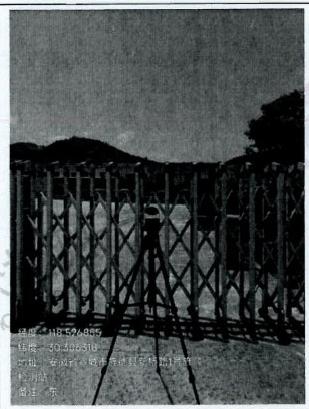 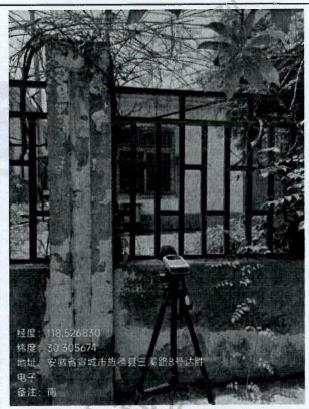 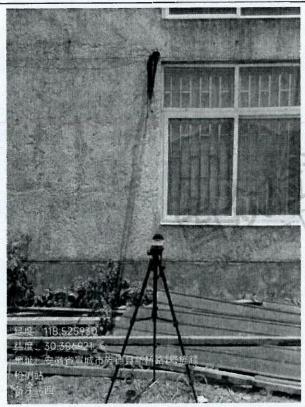 